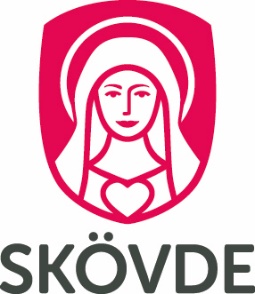 SUOMEN KIELEN KIELITUKEAESIKOULUSSA – KIINNOSTUS-   ILMOITUSLomake palautetaan esikouluun.Kansallisia vähemmistöjä ja vähemmistökieliä koskevan lain mukaan (2009:724) kansallisia vähemmistökieliä on suojeltava ja edistettävä. Kansalliseen vähemmistöön kuuluvalla on oikeus oppia vähemmistökieli ja kehittää ja käyttää sitä.Skövden kunta on 1. tammikuuta 2012 lähtien kuulunut suomen kielen hallintoalueeseen. Kunta tarjoaa siksi suomen kielen kielitukea esikouluissaan. Tämä tarkoittaa sitä, että suomen kieltä puhuva esikoulunopettaja tapaa lapsia heidän esikoulussaan jonkun tai muutaman tunnin verran viikossa toimintaa varten.Jos olet kiinnostunut, ilmoituksen voi tehdä tämän lomakkeen avulla. Palauta lomake esikouluun.AllekirjoitusMolempien vanhempien allekirjoitus vaaditaan jos huoltajuus on yhteinen.Skövden kunta rekisteröi lomakkeessa annetut henkilötiedot. Tiedot käsitellään Henkilötietolain (PUL) määräysten mukaisesti. SKF048-3Lapsen nimi (sukunimi ja kutsumanimi)Lapsen nimi (sukunimi ja kutsumanimi)Lapsen nimi (sukunimi ja kutsumanimi)Henkilötunnus (10 numeroa)OsoiteHuoneistonnumeroPostinumeroPostiosoiteLapsen sijoitus (esikoulu/perhepäivähoitaja)Lapsen sijoitus (esikoulu/perhepäivähoitaja)Lapsen sijoitus (esikoulu/perhepäivähoitaja)Lapsen sijoitus (esikoulu/perhepäivähoitaja)Huoltaja 1 (sukunimi ja kutsumanimi)Huoltaja 1 (sukunimi ja kutsumanimi)Huoltaja 1 (sukunimi ja kutsumanimi)Henkilötunnus (10 numeroa)Puhelinnumero (kännykkä)Puhelinnumero (kännykkä)Puhelinnumero (kännykkä)Puhelinnumero (kännykkä)Huoltaja 2 (sukunimi ja kutsumanimi)Huoltaja 2 (sukunimi ja kutsumanimi)Huoltaja 2 (sukunimi ja kutsumanimi)Henkilötunnus (10 numeroa)Puhelinnumero (kännykkä)Puhelinnumero (kännykkä)Puhelinnumero (kännykkä)Puhelinnumero (kännykkä)Paikka ja päiväysPaikka ja päiväysHuoltaja 1, allekirjoitusNimenselvennysHuoltaja 2, allekirjoitusNimenselvennys